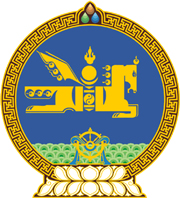 МОНГОЛ УЛСЫН ХУУЛЬ2021 оны 12 сарын 16 өдөр                                                                  Төрийн ордон, Улаанбаатар хотБИЕИЙН ТАМИР, СПОРТЫН ТУХАЙХУУЛЬД ӨӨРЧЛӨЛТ ОРУУЛАХ ТУХАЙ1 дүгээр зүйл.Биеийн тамир, спортын тухай хуулийн 7 дугаар зүйлийн 7.1.1 дэх заалтын “хөтөлбөр” гэснийг “төлөвлөгөө” гэж өөрчилсүгэй.2 дугаар зүйл.Биеийн тамир, спортын тухай хуулийн 6 дугаар зүйлийн 6.1.2 дахь заалтын “батлах,” гэснийг хассугай.3 дугаар зүйл.Биеийн тамир, спортын тухай хуулийн 6 дугаар зүйлийн 6.1.4 дэх заалтыг хүчингүй болсонд тооцсугай.4 дүгээр зүйл.Энэ хуулийг Хөгжлийн бодлого, төлөвлөлт, түүний удирдлагын тухай хуульд нэмэлт, өөрчлөлт оруулах тухай хууль хүчин төгөлдөр болсон өдрөөс эхлэн дагаж мөрдөнө.	МОНГОЛ УЛСЫН 	ИХ ХУРЛЫН ДАРГА 				Г.ЗАНДАНШАТАР 